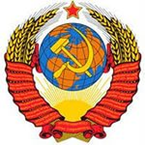 СОЮЗ СОВЕТСКИХ СОЦИАЛИСТИЧЕСКИХ РЕСПУБЛИКПРЕЗИДИУМ ВЕРХОВНОГО СОВЕТА СССР02 сентября 2017 года№314-1.ССОБОЛЕЗНОВАНИЕ	От имени всех народных депутатов СССР тринадцатого созыва выражаем соболезнования родным и близким Виктора Ивановича Черепкова в связи с его кончиной 02 сентября 2017 года.Виктор Иванович 10 мая 2014 года был избран народным депутатом СССР  председателя Совета народных депутатов СССР по городу Москве.Виктор Иванович занимал высокую гражданскую позицию.Искренне скорбим о нашей утрате.Секретарь Президиума Верховного Совета СССР                                                        Н.Н. ЖестоваКремль, Москва 103073, Союз Советских Социалистических Республик, E-mail: prvs_ussr@inbox.ru 